Music is the soundtrack to life. It plays the melody of our being.  - Michael JacksonMusic plays a special role in everyone's life and gets us through our difficult or happy times. To acknowledge the importance of music and to rejoice in the making of music, we celebrate World Music Day on 21st June.On this day, free public concerts are conducted for people to enjoy and for artists to perform and sing their hearts out.Music brings people closer, and the day celebrates this spirit. Music lovers host a variety of musical performances and anyone can become part of it. World Music Day was enthusiastically observed by the students of Nurture International School with passion. Students choir comprising of students across different Grades presented a spectacular musical show that filled the air with melody.This celebration was a vital contribution to the holistic development of the students and also it created awareness among the students about the importance of music in our lives.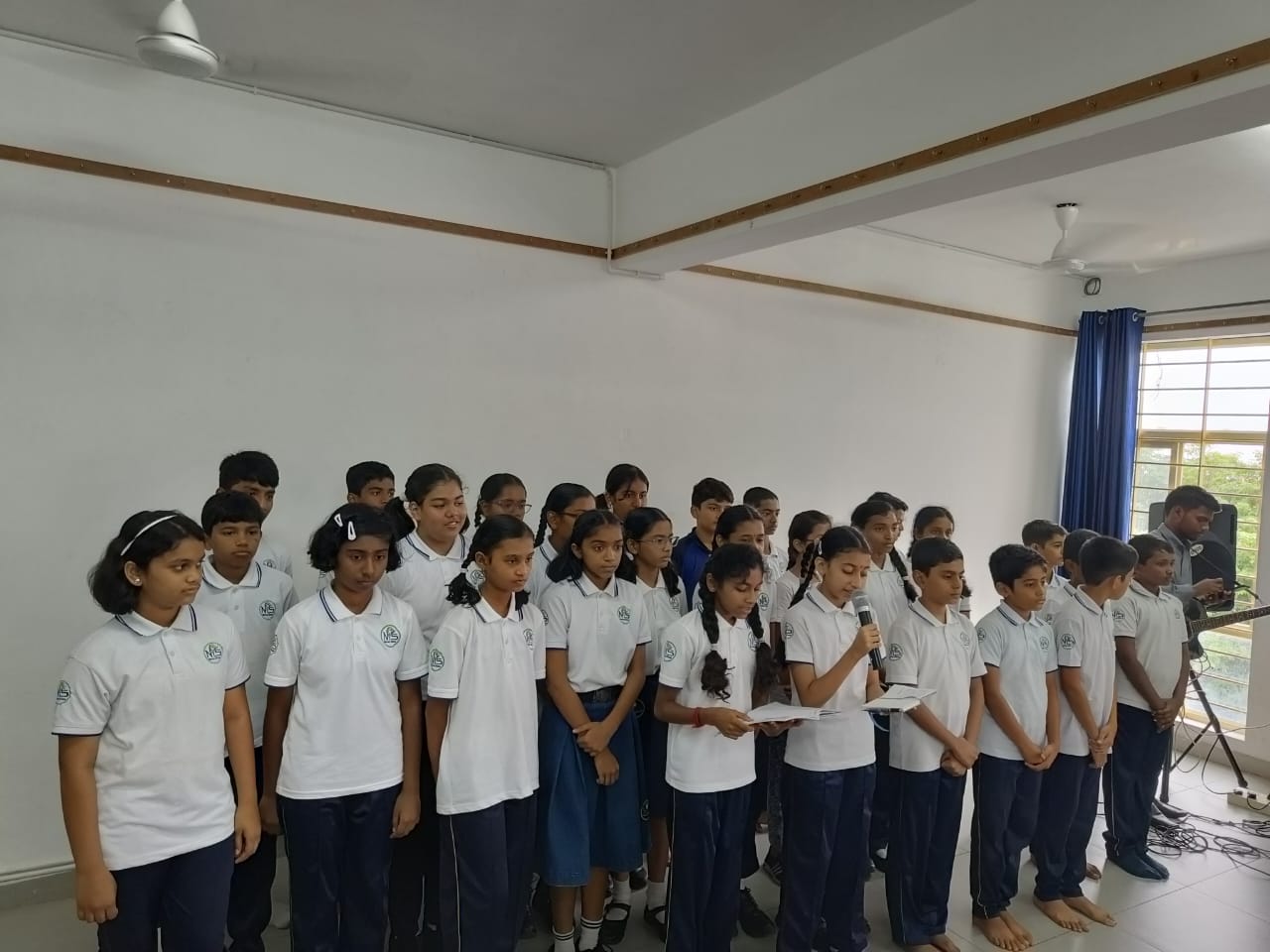 